【校園公告】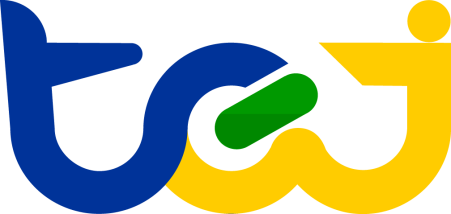 TEJ 資料庫換版公告TEJ 資料庫換版公告感謝一直以來對於TEJ台灣經濟新報資料庫(TEJ+)的支持，因現行資料庫系統「TEJ+」已運行多年，為因應不斷改變的資訊環境，TEJ於近期正式提供新版系統「TEJ Pro」，以優化系統運行速度。新版系統「TEJ Pro」之安裝三步驟如下：感謝一直以來對於TEJ台灣經濟新報資料庫(TEJ+)的支持，因現行資料庫系統「TEJ+」已運行多年，為因應不斷改變的資訊環境，TEJ於近期正式提供新版系統「TEJ Pro」，以優化系統運行速度。新版系統「TEJ Pro」之安裝三步驟如下：STEP1：將舊版TEJ資料庫移除 (請務必先移除，再安裝新版資料庫)STEP2：下載安裝新版資料庫(TEJ Pro)下載連結：https://tejpro.tej.com.tw/SchoolDoc/NUU/?lang=zh-TW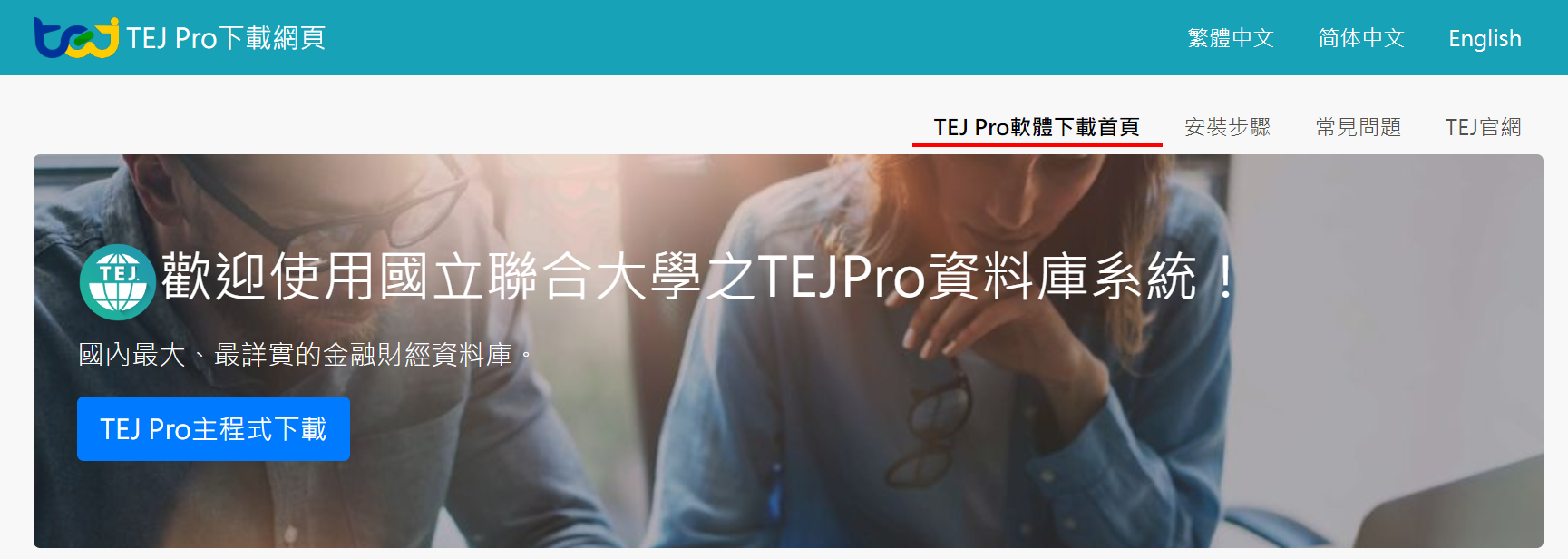 STEP3：申請登入帳號及密碼(帳號綁定學校E-MAIL)於STEP2的下載連結網頁中即有「TEJ Pro帳號申請」按鈕，或於主程式下載完成後，點選「註冊」按鈕，進行帳號申請程序。申請完成後，請至學校E-MAIL系統，開啟信件認證帳號。帳號認證完成後，即可使用TEJ資料庫！    E-MAIL認證僅開放結尾為 @nuu.edu.tw、@o365.nuu.edu.tw之學校MAIL    進行認證!STEP1：將舊版TEJ資料庫移除 (請務必先移除，再安裝新版資料庫)STEP2：下載安裝新版資料庫(TEJ Pro)下載連結：https://tejpro.tej.com.tw/SchoolDoc/NUU/?lang=zh-TWSTEP3：申請登入帳號及密碼(帳號綁定學校E-MAIL)於STEP2的下載連結網頁中即有「TEJ Pro帳號申請」按鈕，或於主程式下載完成後，點選「註冊」按鈕，進行帳號申請程序。申請完成後，請至學校E-MAIL系統，開啟信件認證帳號。帳號認證完成後，即可使用TEJ資料庫！    E-MAIL認證僅開放結尾為 @nuu.edu.tw、@o365.nuu.edu.tw之學校MAIL    進行認證!若有任何問題歡迎隨時與TEJ聯絡EMAIL：tejservice@tej.com.tw電話：02-8768-1088若有任何問題歡迎隨時與TEJ聯絡EMAIL：tejservice@tej.com.tw電話：02-8768-1088